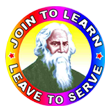 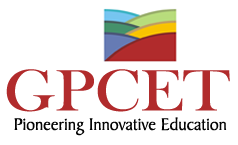 RAVINDRA COLLEGE OF ENGINEERING FOR WOMENG.PULLAIAH COLLEGE OF ENGINEERING & TECHNOLOGY                                                              (Autonomous)Approved by AICTE | NAAC Accreditation with ‘A’ Grade | Accredited by NBA | Permanently Affiliated to JNTUATraining & Placement Cell2018 – 2019                    		                    2nd March 2019Congratulations to the following students who are selected as  Interns in MindWave              Head of Corporate Affairs	Copy to Management, Principal (GPCET), Principal (RCEW)HOD’s of GPCET & RCEW (CSE / CIVIL / ECE / EEE / H&S / ME & MBA) Circulation among T & P Coordinators, Staff and StudentsS.NoROLL NUMBERNAME OF THE STUDENTBRANCHCOLLEGE115AT1A0495SHAIK RUHEENA BEGUM ECEGPCET215AT1A04A1M SAI MANASHAECEGPCET315AT1A04A5K SAI SHARANYAECEGPCET415AT1A04C3R SHILPA REDDYECEGPCET515AT1A04G3G VINITHAECEGPCET616AT5A0401D ARUNAECEGPCET715AT1A0301S ABDUL AZEEZMECHGPCET815AT1A0326K PRASHANTHI MECHGPCET915AT1A0328G PRAVALLIKAMECHGPCET1015AT1A0343L SIVA CHANDANAMECHGPCET11153T1A0428K HARSHITHAECERCEW12153T1A0509B SRAVANICSERCEW13153T1A0584P USHA CSERCEW